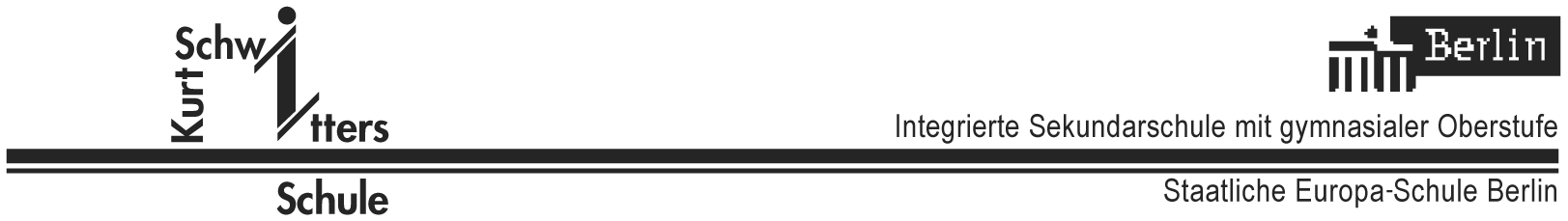 Dokumentation der Schulkonferenz am 11.01.2023 Vorbereitung eines Trägerwechsels im Ganztag ab 01.08.2023Grundlage: SchulG § 76(1) 12 – Entscheidung der Schulkonferenz mit 2/3-Mehrheit zur Antragstellung auf Wechsel eines Trägers im Rahmen der Ganztagsbetreuung, ergänzenden Förderung und Betreuung (§ 19)Ronda gGmbH stellt sich vor, vertreten durch Andreas Müller und Kurt Barabasnach 8 Jahren Kooperation mit Karuna e.V würde der Wechsel im Einvernehmen mit Karuna erfolgenZiel ist es, den erreichten Stand im Ganztag und der Schulsozialarbeit zu sichern, auszubauen und weitere schulnahe Dienstleistungen zu integrieren, sowie Kontinuität in der Zusammenarbeit mit den Mitarbeitenden zu erzielenAnlage: Tischvorlage mit ausführliche Darstellung und BegründungBeschluss: Zustimmung erfolgt einstimmig Etablierung des Klassenrates in der gymnasialen OberstufeEs gibt leider bisher keine Erfahrungen aus Gymnasien oder anderen ISS mit gymnasialer Oberstufe. Scheinbar wird der Austausch zu diesem Thema gemieden.Für die Jahrgangsstufe 11 wäre mindestens im ersten Halbjahr eine Etablierung in den FA-Stunden beim Tutor möglich. Für die Kursphase (12/13) gäbe es auch nur die Möglichkeit, die Tutorien zu nutzen, dabei könnte es zu einer zu starken „Belastung“ des Unterrichts in den jeweiligen LK-Schienen kommen.Bedarfe könnten in der Kursphase aber auch außerhalb der Tutorien in den einzelnen wechselnden Gruppen vorhanden sein (z.B. gk ma, gk de usw.) – hier wechselt die ZusammensetzungDie Gesamtschüler*innenvertretung der Oberstufe wird beauftragt bis zur nächsten Schulkonferenz Vorschläge aus der Schüler*innenperspektive zu entwickelnKinderschutzkonzept (als Teil des Schulprogramms)Das Schulgesetz in der Fassung vom 27.09.2021 verpflichtet alle Schulen (§ 8 Absatz (2) Nr. 5 ein Kinder- und Jugendschutzkonzept festzulegen.Mit dieser Konzeptentwicklung hat das Kollegium bereits im II. Halbjahr des Schuljahres 2021/2022 begonnen. Alle Fachbereiche haben festgestellt, in welchen Jahrgangsstufen und Bereichen des schulischen Curriculums Kinder- und Jugendschutzthemen zu verankern sind und dies transparent gemacht (Dokumente dazu liegen vor und werden exemplarisch in der Schulkonferenz gezeigt). Die GLK hat der GSV drei Vertrauenslehrkräfte vorgeschlagen, die von dieser bestätigt wurden. Die Vertrauenslehrkräfte sollen den Schüler*innen zusätzlich zu den Sozialarbeitenden Ansprechpartner*innen in Konfliktfällen insbesondere mit Lehrkräften sein.Eine temporäre AG hat einen Verhaltenskodex für Lehrkräfte und Mitarbeitende entwickelt, der im Rahmen von zwei GLK vom Kollegium be- und überarbeitet wurde und zeitnah von allen Lehrkräften unterschrieben werden soll.Da die erarbeiteten Dokumente außerordentlich umfangreich sind, werden sie zeitnah auf der Schulhomepage für alle zugänglich veröffentlicht.Nachfragen: Wie kann es gelingen, dass das Konzept transparent gemacht wird, dass Schüler*innen sich auch auf den Verhaltenskodex der Mitarbeitenden berufen können? -  Thematisierung im Klassenrat durch SV, Aufforderung an die Lehrkräfte hier aktiv zu unterstützen, Vorstellung in der GEVBVBO – Duales Lernen (als Information zu verstehen)BVBO 4you – bei der Umsetzung des Konzepts zeigen sich trotz klaren Absprachen in einem Netzwerktreffen im Juni 2022 (Planung für 2022/2023) SchwierigkeitenWeTeK als Träger übernimmt immer mehr Inhalte: Angebot für Jg. 11 und 12 jetzt nicht mehr durch einen Partner, sondern WeTeK selbst, das kann durchaus positiv sein, wir werden sehenModul 3 (Angebot für Jg. 9 am Schuljahresende) bei QEU wird in Frage gestellt, eigenes Angebot von WeTeK jetzt im Nachgang unrealistisch  Veränderter Ort für die Durchführung der Potentialanalyse (weitere An- und Abfahrtswege: Schwedenstraße 9, 13359 Berlin, (U-Bahnhof Osloer Straße)Im Frühjahr 2023 wird ein Netzwerktreffen zur Vorbereitung der Kooperation in diesem Arbeitsfeld für 2023/2024 stattfinden, dort werden wir evaluieren und unsere Vorgaben deutlich machen: schulnahe Angebote, Vermeidung von langen Anfahrtswegen, Verlässlichkeit bei Absprachen. Gegebenenfalls müssen wir die Kooperation im Konzept BVBO 4you überdenken.VerschiedenesKurze Information zur Vorbereitung des II. Halbjahres, PersonalsituationInformation zu den Praktikumsterminen 9 und 10 und Fahrtenzeitraum 8/10/13 in 2023/2024 – Immer wieder Verweis auf die HomepageMit freundlichen GrüßenK. Kundel